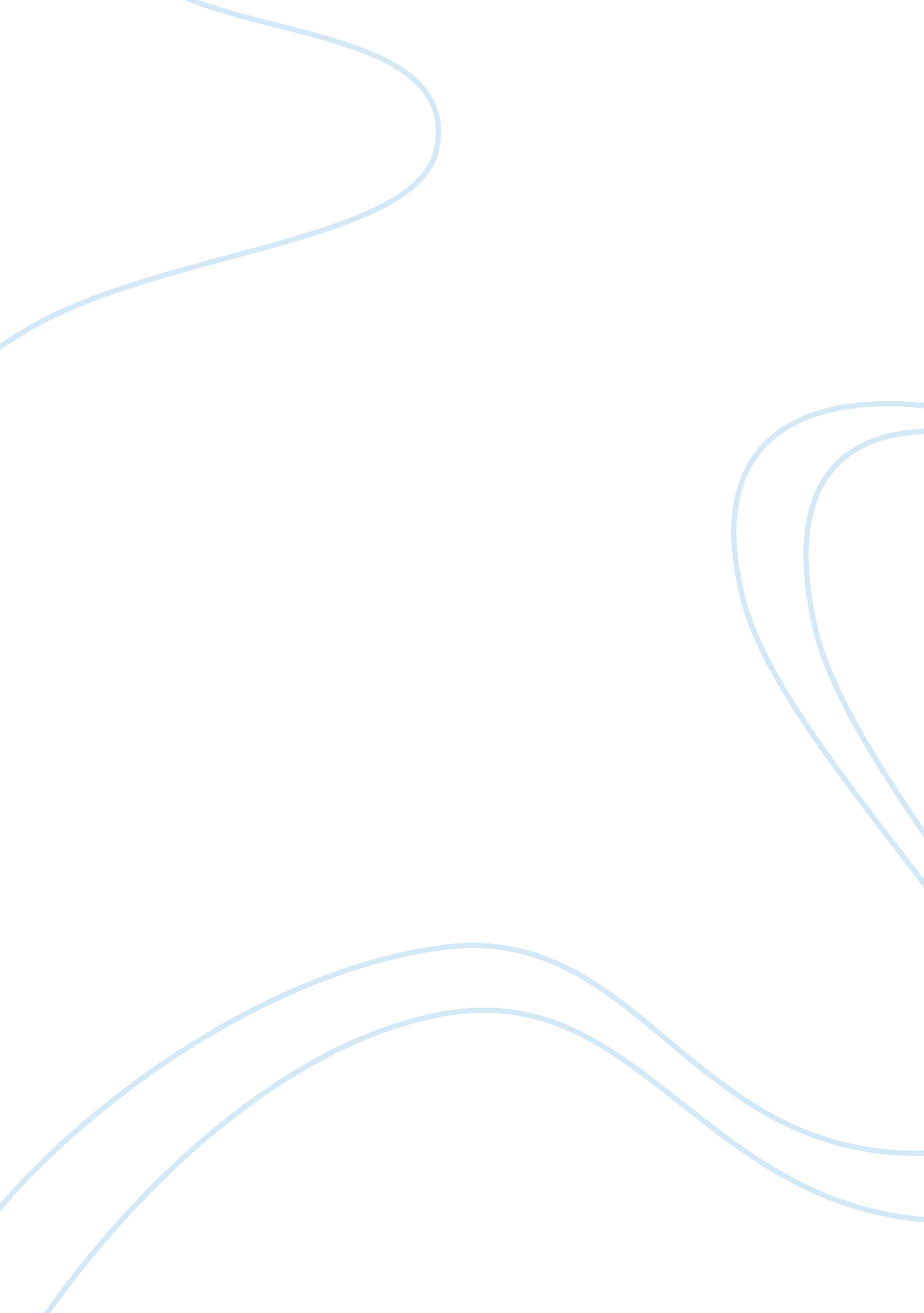 Current eventsBusiness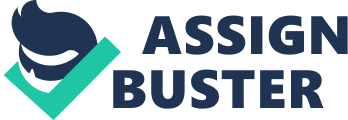 CURRENT EVENT Affiliation Ethics is a growing area of concern for most firms especially with the financial crisis that opened up the eyes of the world to what goes on behind corporate veils. This exposure led to more scrutiny of what occurs within these companies as far as ethical decision making is concerned. One should be able to understand that as far as ethics is taught at institutions of higher learning, its application within a company perspective is dependent on the company’s leadership. Being employed at one point I find that leadership affects ethics in two ways. One way is through practice. My previous heads were ethical in their dealings and this culture was propagated to the junior staff members, who also choose to be ethical. The other was through the right checks and balances as far as monitoring of ethical behavior was concerned. This role was majorly delegated to the supervisors of junior and casual staff. 
An organization that has been faced with numerous allegations of irregularities is FIFA, the football governing body headed by Sepp Blatter. Over the years there have been various questions that have been directed towards how ethical Sepp’s decisions have been. This has tainted the image of FIFA around the world. At this point the company is working to repair this image. One of the ways in which it is doing this is by the appointment of Michael Garcia as the head of its ethics committee (BBC, 2013). The appointment of a lawyer to this post places the company in a position to secure public trust in two ways. One is that a change in the leadership of this body shows commitment towards becoming more ethical. Two is the fact that Michael has shown his commitment to this task by implementing measures that will restore public trust. 
References 
BBC Sport Football (2013, March 27). FIFA ethics chief Michael Garcia confident about investigation. BBC. Retrieved from http://www. bbc. co. uk/sport/0/football/21959559 on 29 March, 2013 